Im online-Unterricht in Polen haben wir am 18.05.2020 über Mobbing diskutiert. Hier die Ergebnisse unserer Arbeit:Die Schüler haben folgende Frage beantwortet, und zwar: Wie kann man Mobbing verhindern?Julia Bagińska Kl. 7Wir können Mobbing verhindern, indem wir offfen sprechen. Wir können dies auch verhindern, indem wir über die Probleme sprechen.Olga Król Kl. 7Sprechen Sie über alles miteinander.Anti-Mobbing-Politik betreibenNull Toleranz für schlechtes Verhalten und MobbingMartyna Danielewicz Kl. 8-ein ehrliches Gespräch ist sehr wichtig, um sich Mobbing zu widersetzen-ignorieren-verteidige dich selbst-zu einer Einigung kommen, sich entschuldigenAleksandra Stasiak Kl. 8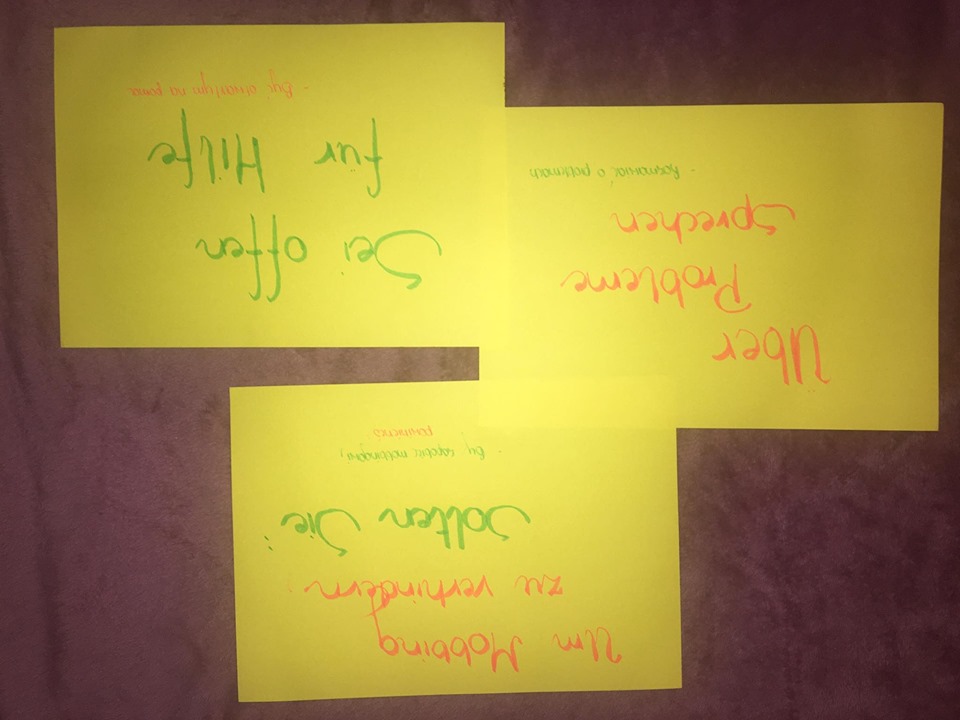 Joanna Dobrowolska Kl. 8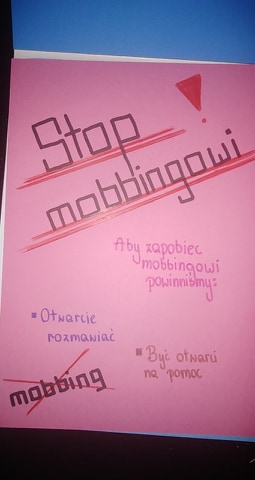 